The Nativity of the Holy VirginRUSSIAN ORTHODOX GREEK CATHOLIC CHURCH1220 CRANE STREETMENLO PARK,  CALIFORNIA 94025(650)  326-5622 tserkov.org Второе Воскресенье Пасхи – Антипасха – Фоминое ВоскресеньеТропари и Кондаки после Малого Входа:Тропарь Праздника Глас 7:Запеча́тану гро́бу, живо́т от гро́ба возсия́л еси́ Христе́ Бо́же, и две́рем заключе́нным, ученико́м предста́л еси́, всех Воскресе́ние: Дух Пра́вый те́ми обновля́я нам, по вели́цей Твое́й ми́лости.Кондак Праздника Глас 8:Любопы́тною десни́цею жизнопода́тельная Твоя́ ре́бра Фома́ испыта́, Христе́ Боже́, созаключе́нным бо две́рем я́ко вшел еси́, с про́чими апо́столы вопия́ше Тебе́: Госпо́дь еси́ и Бог мой.Деяния Святых Апостолов (5:12 – 20):12Руками же Апостолов совершались в народе многие знамения и чудеса; и все единодушно пребывали в притворе Соломоновом.13Из посторонних же никто не смел пристать к ним, а народ прославлял их. 14Верующих же более и более присоединялось к Господу, множество мужчин и женщин, 15так что выносили больных на улицы и полагали на постелях и кроватях, дабы хотя тень проходящего Петра осенила кого из них. 16Сходились также в Иерусалим многие из окрестных городов, неся больных и нечистыми духами одержимых, которые и исцелялись все. 17Первосвященник же и с ним все, принадлежавшие к ереси саддукейской, исполнились зависти, 18и наложили руки свои на Апостолов, и заключили их в народную темницу. 19Но Ангел Господень ночью отворил двери темницы и, выведя их, сказал: 20идите и, став в храме, говорите народу все сии слова жизни.Евангелие От Иоанна (20:19-31):19В тот же первый день недели вечером, когда двери дома, где собирались ученики Его, были заперты из опасения от Иудеев, пришел Иисус, и стал посреди, и говорит им: мир вам! 20Сказав это, Он показал им руки и ноги и ребра Свои. Ученики обрадовались, увидев Господа. 21Иисус же сказал им вторично: мир вам! как послал Меня Отец, так и Я посылаю вас. 22Сказав это, дунул, и говорит им: примите Духа Святаго. 23Кому простите грехи, тому простятся; на ком оставите, на том останутся. 24Фома же, один из двенадцати, называемый Близнец, не был тут с ними, когда приходил Иисус. 25Другие ученики сказали ему: мы видели Господа. Но он сказал им: если не увижу на руках Его ран от гвоздей, и не вложу перста моего в раны от гвоздей, и не вложу руки моей в ребра Его, не поверю. 26После восьми дней опять были в доме ученики Его, и Фома с ними. Пришел Иисус, когда двери были заперты, стал посреди них и сказал: мир вам! 27Потом говорит Фоме: подай перст твой сюда и посмотри руки Мои; подай руку твою и вложи в ребра Мои; и не будь неверующим, но верующим. 28Фома сказал Ему в ответ: Господь мой и Бог мой! 29Иисус говорит ему: ты поверил, потому что увидел Меня; блаженны невидевшие и уверовавшие. 30Много сотворил Иисус пред учениками Своими и других чудес, о которых не писано в книге сей. 31Сие же написано, дабы вы уверовали, что Иисус есть Христос, Сын Божий, и, веруя, имели жизнь во имя Его.Слово от Феофана Затворника:"Господь мой и Бог мой!" воззвал св. апостол Фома. Ощущаете ли с какою силою ухватился он за Господа и как крепко держит Его? Не крепче держит утопающий доску, на которой чает спасенным быть от потопления. Прибавим, что кто не имеет таким Господа для себя и себя в отношении к Господу, тот еще не верует в Господа, как следует. Мы говорим: "Господь Спаситель", разумея, что Он Спаситель всех, а этот говорит: "Господь Спаситель мой". Кто говорит: "мой Спаситель", тот ощущает свое спасение, исходящее от Него. Ощущению же спасения сопредельно ощущение пагубы, из которой извлек спасенного Спасающий. Чувство пагубы жизнелюбивого по природе человека, знающего, что не может он сам себя спасти, заставляет искать Спасителя. Когда обретет Его и ощутит силу спасения. от Него исходящую, хватается за Него крепко и оторваться от Него не захочет, хоть бы лишали его за то самой жизни. Такого рода события в духовной жизни христианина не воображаются только умом, а переживаются самым делом. Затем, как вера его, так и сочетание со Христом становятся крепки, как жизнь или смерть. Такой только искренно взывает: "кто меня разлучит!"Объявления:Будет прямая трансляции Великой Вечерни в 17:00 в субботу (25-04).Будет прямая трансляция Божественной Литургии на нашей странице в Фейсбуке в воскресенье (26-04) в 10:00 (и на вебсайте)Если вы хотите исповедоваться, позвоните или напишите и-мейл о. Андрею.Если вы знаете о ком-нибудь из наших прихожан, которые заболели, пожалуйста, дайте нам знать! У о. Андрея есть возможность причастить болящих.Будут “Вопросы и ответы” через “Zoom” в среду (29-04) в 18:00 на русском и в 19:00 на английском.Будет закон божий через “Zoom” в 15:00 в субботу (02-05)Будет прямая трансляция Великой Вечерни в 17:00 в субботу (02-05)Помолитесь, пожалуйста, за рабов божиих: Протоиерей Павел,, Нина, Зоя (Бринер), Елизавета Матфеевна, Анна (Прокушкина), Михаил (Синкевич), Людмила Константиновна, Ираида (Лак), Георгий (Мардиньян), Семья Жальнин (Петр, Мария, Михаил, и Федор), Андрей. Усопшие: Матушка Рафаила, Елена (Баранишин), Вячеслав, ВсеволодНЕ ПРОПУСТИТЕвозможность поддержать наш приход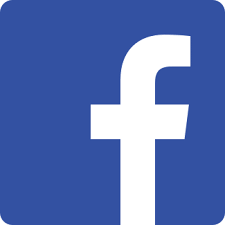 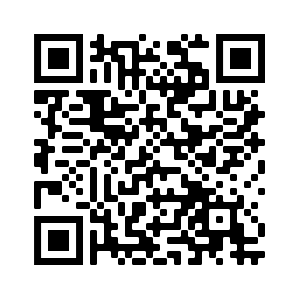 Ставьте лайки на Facebook! @Nativityoftheholyvirginorthodoxchurchmenlopark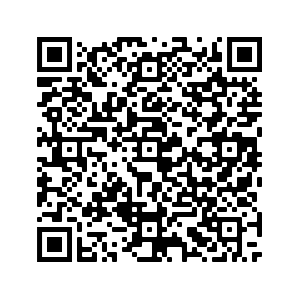 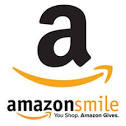 Поддержите нас с помощью Amazon Smile: ищите“The Nativity Of The Holy Virgin Russian Orthodox Greek Catholic Church”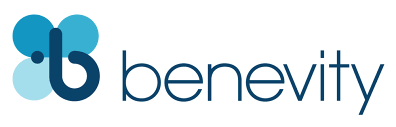 Ваша компания УДВОИТ каждое пожертвование при использовании Benevity!Second Sunday of Pascha –– Thomas Sunday -- Antipascha Troparion — Tone 7From the sealed tomb, You did shine forth O Life! / Through closed doors You did come to Your disciples, O Christ God! / Renew in us, through them, an upright spirit, / By the greatness of Your mercy, O Resurrection of all!Kontakion — Tone 8Thomas touched Your life-giving side with an eager hand, O Christ God, / When You did come to Your apostles through closed doors. / He cried out with all: You are my Lord and my God!Acts 5:12-20 (Epistle)12 And through the hands of the apostles many signs and wonders were done among the people. And they were all with one accord in Solomon’s Porch. 13 Yet none of the rest dared join them, but the people esteemed them highly. 14 And believers were increasingly added to the Lord, multitudes of both men and women, 15 so that they brought the sick out into the streets and laid them on beds and couches, that at least the shadow of Peter passing by might fall on some of them. 16 Also a multitude gathered from the surrounding cities to Jerusalem, bringing sick people and those who were tormented by unclean spirits, and they were all healed. 17 Then the high priest rose up, and all those who were with him (which is the sect of the Sadducees), and they were filled with indignation, 18 and laid their hands on the apostles and put them in the common prison. 19 But at night an angel of the Lord opened the prison doors and brought them out, and said, 20 “Go, stand in the temple and speak to the people all the words of this life.”John 20:19-31 (Gospel)19 Then, the same day at evening, being the first day of the week, when the doors were shut where the disciples were assembled, for fear of the Jews, Jesus came and stood in the midst, and said to them, “Peace be with you.” 20 When He had said this, He showed them His hands and His side. Then the disciples were glad when they saw the Lord. 21 So Jesus said to them again, “Peace to you! As the Father has sent Me, I also send you.” 22 And when He had said this, He breathed on them, and said to them, “Receive the Holy Spirit. 23 If you forgive the sins of any, they are forgiven them; if you retain the sins of any, they are retained.” 24 Now Thomas, called the Twin, one of the twelve, was not with them when Jesus came. 25 The other disciples therefore said to him, “We have seen the Lord.” So he said to them, “Unless I see in His hands the print of the nails, and put my finger into the print of the nails, and put my hand into His side, I will not believe.”26 And after eight days His disciples were again inside, and Thomas with them. Jesus came, the doors being shut, and stood in the midst, and said, “Peace to you!” 27 Then He said to Thomas, “Reach your finger here, and look at My hands; and reach your hand here, and put it into My side. Do not be unbelieving, but believing.” 28 And Thomas answered and said to Him, “My Lord and my God!” 29 Jesus said to him, “Thomas, because you have seen Me, you have believed. Blessed are those who have not seen and yet have believed.” 30 And truly Jesus did many other signs in the presence of His disciples, which are not written in this book; 31 but these are written that you may believe that Jesus is the Christ, the Son of God, and that believing you may have life in His name.On Thomas Sunday (from OCA.org):Some icons depicting this event are inscribed “The Doubting Thomas.” This is incorrect. In Greek, the inscription reads, “The Touching of Thomas.” The Slavonic inscription is, “The Belief of Thomas.” When Saint Thomas touched the Life-giving side of the Lord, he no longer had any doubts.This day is also known as “Antipascha.” This does not mean “opposed to Pascha,” but “in place of Pascha.” Beginning with this first Sunday after Pascha, the Church dedicates every Sunday of the year to the Lord’s Resurrection. Sunday is called “Resurrection” in Russian, and “the Lord’s Day” in Greek.Announcements:Saturday, April 25th, Great Vespers will be livestreamed starting at 5:00 PMThere will be a livestream of the Divine Liturgy on our parish FaceBook page at 10 AM Sunday April 26th (and on our website).If you would like to have confession, please e-mail or call Fr Andrew. If you know of anyone who has fallen ill, please let Fr Andrew know. He is able to commune sick people during this time.“Questions and Answers” will be held on Wednesday 04-29 (in Russian at 6 PM and in English at 7 PM).Church School will be held online on Saturday (05-02) at 3 PMGreat Vespers will be livestreamed at 5 PM on 04-25Please pray for the servants of God: Archpriest Paul, Zoya (Bryner), Elizaveta Matfeevna, Anna (Prokushkina), Michael (Sinkewitsch), Ludmila Konstantinovna, Eroeda (Luck), Georgiy (Merdinian), The Zhalnin Family (Peter, Maria, Michael, and Theodore), Andrei. Departed: Matushka Raphaela, Helen (Baranishyn), Vyacheslav, Vsevolod. STAY CONNECTEDsupport our parishLike us on Facebook! @NativityoftheholyvirginorthodoxchurchmenloparkSupport us by using Amazon Smile: search“The Nativity Of The Holy Virgin Russian Orthodox Greek Catholic Church”DOUBLE the impact of your donation through workplace donation matching with Benevity!